Spoštovani starši!                                                                              4. razredUčbeniki in delovni zvezki, ki jih uporabljamo za angleščino, so zaradi trenutnih razmer brezplačno dostopni na spletni strani www.iRokus.si.Potrebno se je prijaviti in predlagam, da to storite čim prej. Če vam ne uspe ali se pri tem pojavljajo težave, bi želela, da me o tem obvestite, da temu prilagodim nadaljnje delo. Postopek prijave/registracije:Na portalu iRokus.si kliknite na gumb Prijava.Če ste že uporabnik portala, vnesite svoj e-naslov in geslo ter sledite navodilom. Če na portal dostopate prvič, kliknite na polje Nimam še uporabniškega računa in vnesite zahtevane podatke. Tako se boste registrirali in ustvarili uporabniški račun.Gradiva v svojo iZbirko dodate s klikom na gumb Dodaj brezplačna gradiva ( dodaš Super Minds 1 delovni zvezek in učbenik).Če imate več otrok, morate za vsakega otroka ustvariti lastni uporabniški račun, da bo lahko vsak dostopal do gradiv za svoj razred.Nekaj novega, neznanega je pred vsemi nami. Verjetno vas skrbi, kako bo. Verjemite, tudi nas učitelje, a s sodelovanjem in dobro voljo nam bo uspelo.Ostanite zdravi. Prijazen pozdrav, Judita Cempre – učiteljica angleškega jezikaZdaj pa je pred vami, dragi učenci, naloga za prvo uro na daljavo.WE ARE LOSTYOUTUBE: Najprej si poglej videoposnetek Super Minds 1 | Unit 5 - Free Time Story na : https://www.youtube.com/watch?v=6gWTxxZTonEUČBENIK str. 80-81: S pomočjo povezave poslušaj, nato glasno ponavljaj za govorci.  V elektronskem učbeniku klikni na ikonco za poslušanje, na vrhu strani levo. 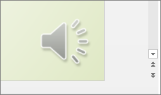 Reši nalogo 2 na strani 81.ZVEZEK: Napiši  naslov We are lost, prepiši nalogo (učni list spodaj) in jo reši.Naslednjo uro angleščine boš lahko preveril, kako uspešen si bil pri reševanju.DELOVNI ZVEZEK str. 62: Reši  naloge 1 ( elektronski učbenik – posnetek),2 in 3.Veliko dobre volje pri učenju na nov način, ti želim.                                WE'RE LOST        B p. 80-811 Where's the lake?__Počakaj in videl boš.2 I don't know.__ To ni preveč zabavno.3 We're lost.__ Pazi!4 I've got an idea.__Izvoli.5 Wait and see.__ Kje je jezero?6 This isn't much fun.__Pojdi z menoj.7 Come with me.__ Si vredu?8 Thank you very much.__Najlepša hvala.9 Here you are.__ Ne vem.10 Watch out!__ Idejo imam.11 Are you OK?__Izgubili smo se.